地域計画策定に向けた話し合い参加票・事前アンケート（ホームページ用）============================================================参加票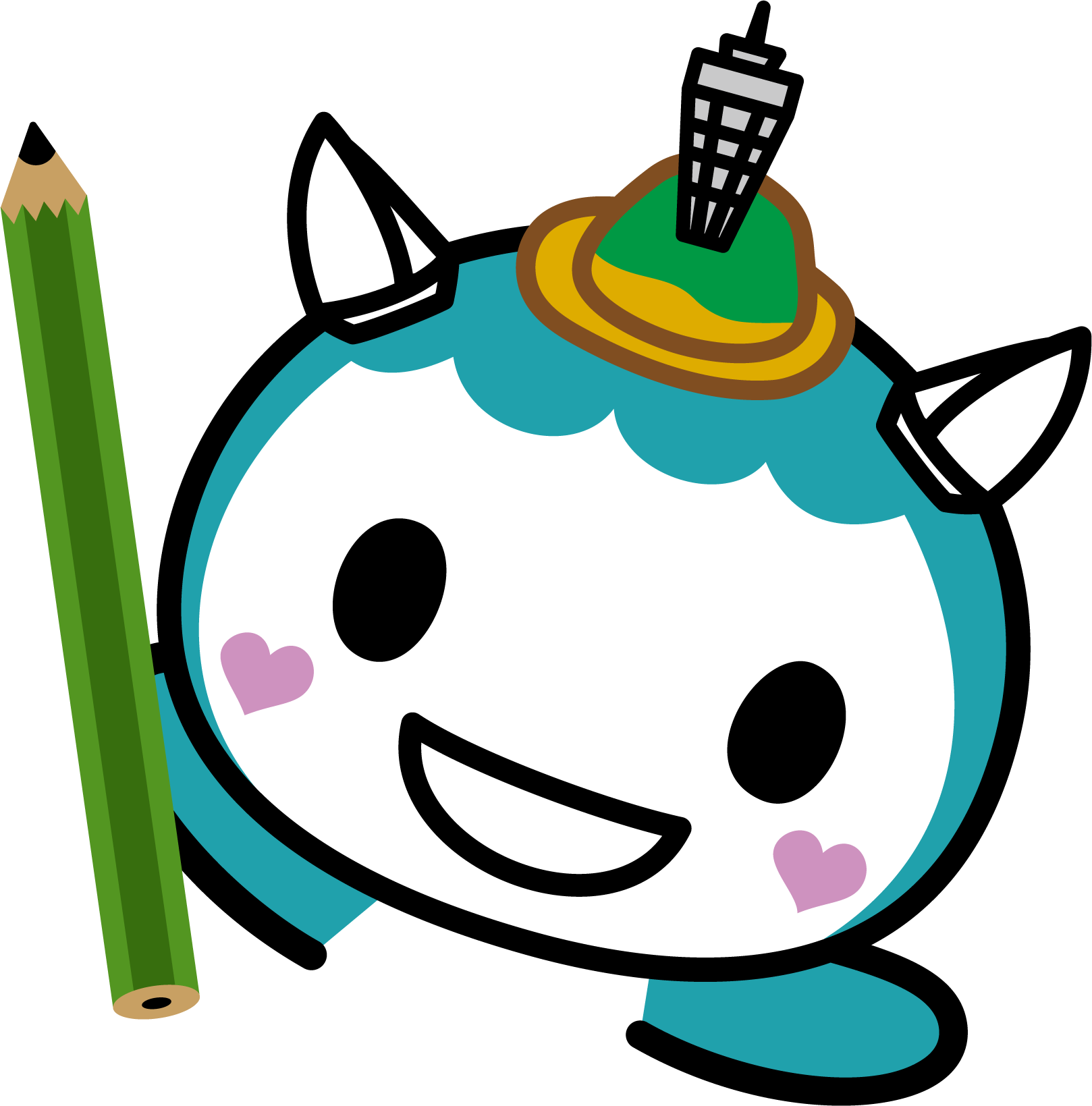 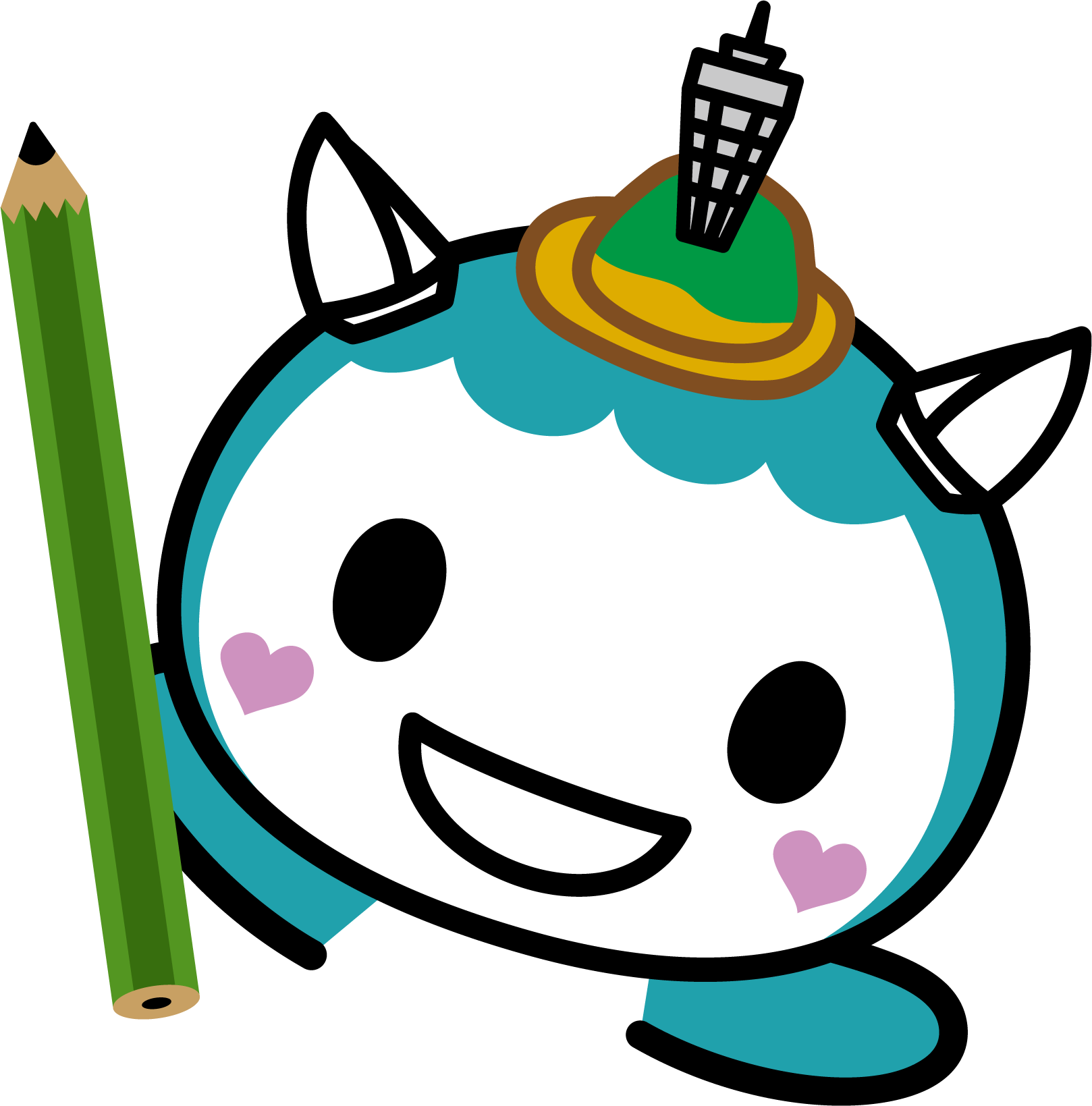 ◇お名前をご記入ください。◇話し合いに参加したい地区名をご記入ください。　　　　　　　　　　　　地　区　　============================================================事前アンケート（話し合いに参加できない場合もご記入ください。）問1　この地区で生産している主な作目をお答えください。問2　この地区の農業には、どのような課題がありますか。問3　この地区における「農業の将来の在り方」はどのようにお考えですか。問4　農用地の集積、集約化に向けてどのようにお考えですか。問5　農地中間管理機構の活用についてどのようにお考えですか。問6　基盤整備事業への取り組みについてどのようにお考えですか。問7　多様な経営体の確保・育成に向けてどのようにお考えですか。問8　農業協同組合等の農業支援サービス事業者等への農作業委託の活用についてどのようにお考えですか。問9　地域計画では、各地域の実情に応じて、次の事項から必要なものを選択して、その事項における方針を話し合います。話し合いが必要と考える項目があれば、選択してください。　□①鳥獣被害防止対策（地域における放牧・鳥獣緩衝帯、侵入防止策など）　□②有機・減農薬・減肥料（取組面積の拡大や生産団地の形成など）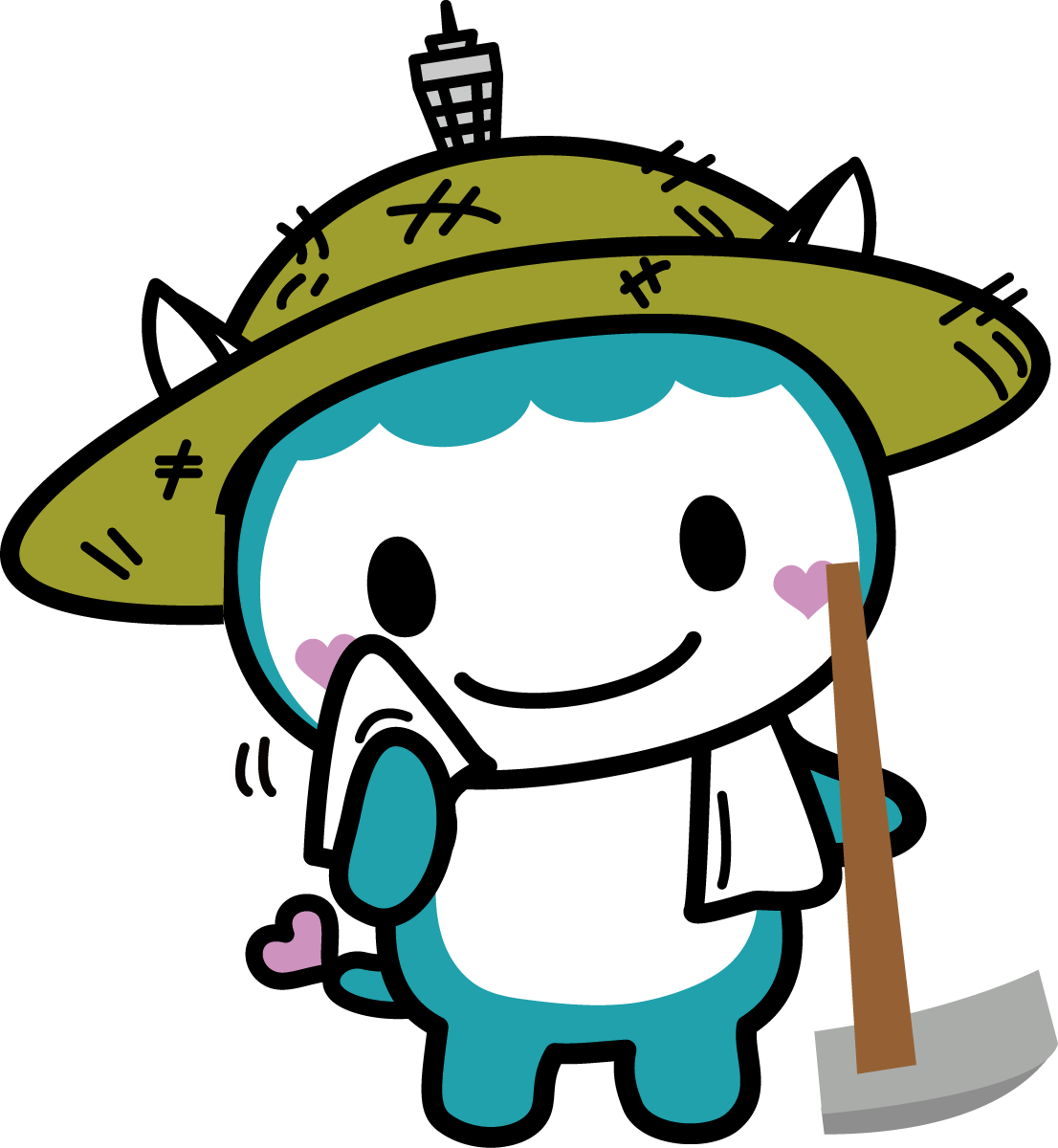 　□③スマート農業（先端技術の活用など）　□④輸出（輸出に向けた作物選定や体制づくりなど）　□⑤果樹等（果樹等の改植や整備、団地形成など）　□⑥燃料・資源作物等（搾油作物などの資源作物の導入や団地形成など）　□⑦保全・管理等（農業上の利用が困難な農地における放牧、鳥獣緩衝帯など）　□⑧農業用施設（農業用施設を設置する範囲、整備する時期や用途など）　□⑨その他 （地域の実情に応じて）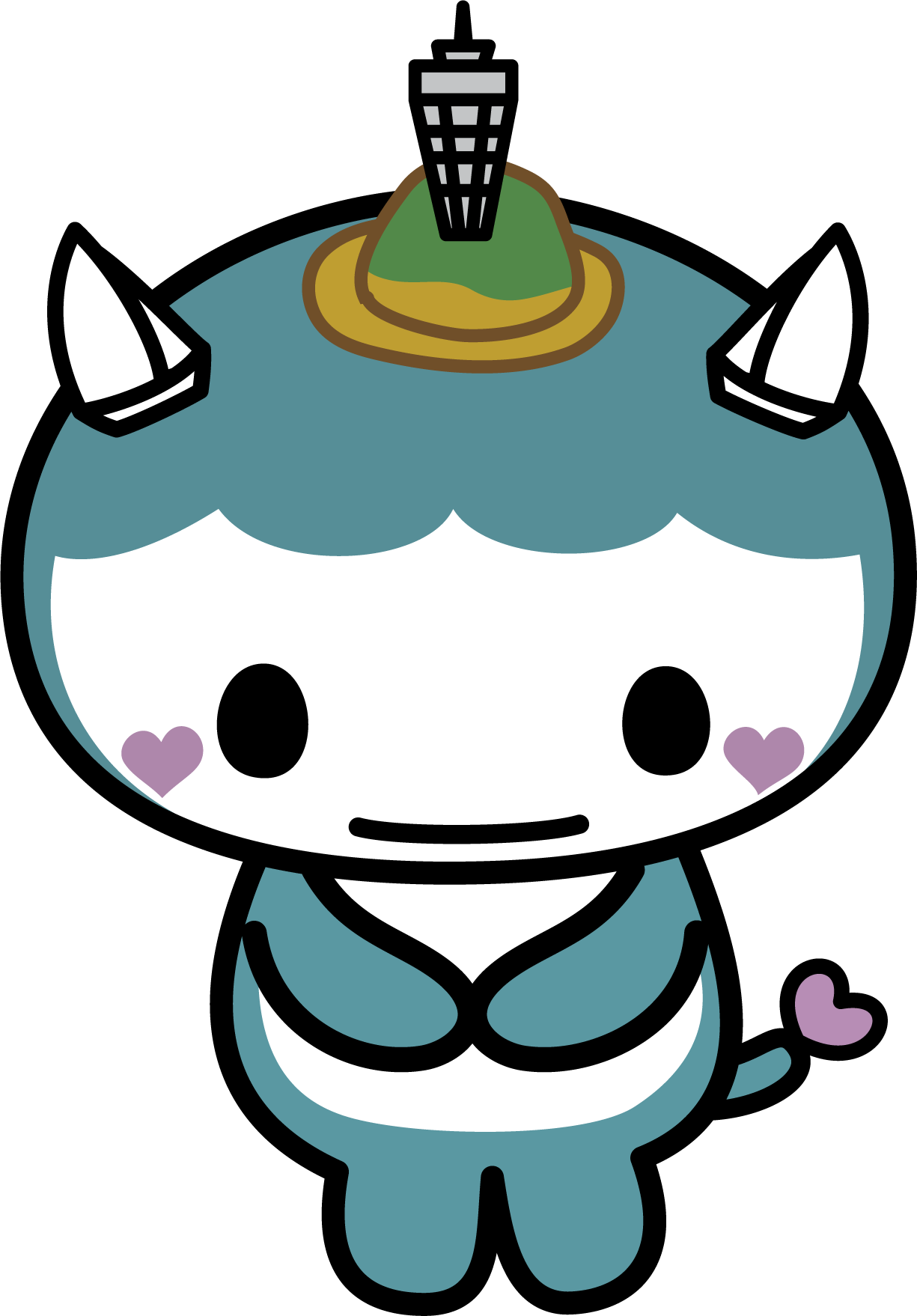 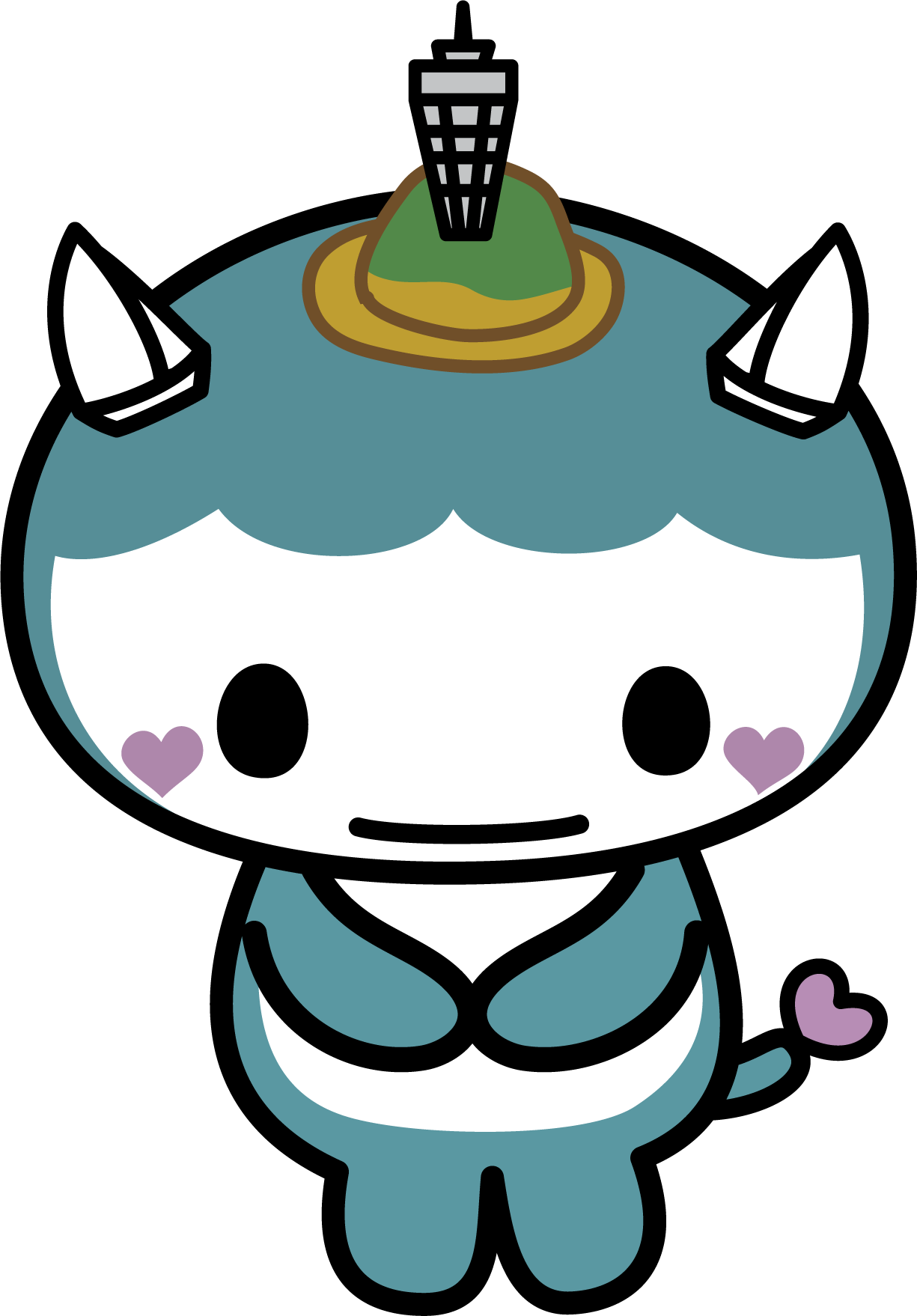 以上でアンケートは終了です。ご協力ありがとうございました。（例）農家の高齢化や担い手不足による農家の減少、労働力不足。（例）遊休農地の増加により、周辺農地に影響が出ている。（例）規模拡大を希望する農家に農地を集積する。（例）農作業の効率化を図るため、スマート農業の導入を進める。（例）認定農業者や新規就農者を中心とした担い手への農地集積を進める。（例）農地中間管理機構を活用して、段階的に集約化を進める。（例）担い手のニーズを踏まえ、農用地の大区画化、二毛作のための基盤整備を進める。（例）市やJAと連携し、地域内外から多様な経営体を募集する。（例）農作業の効率化を図るため、〇〇作業は〇〇へ委託する。選択した項目について、具体的なお考えをご記入ください。